Eslam Eslam.370668@2freemail.com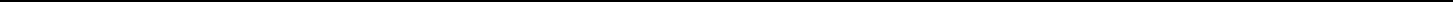 Objective: To become an achiever in salesPROFESSIONAL SYNOPSIS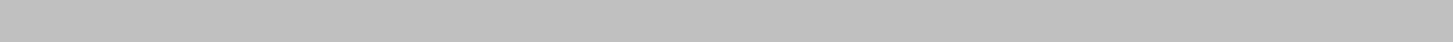 Acquired an experience of 3 years in sales and Marketing A self starter with entrepreneurial management skills having around 3 years of qualitative experience in sales, marketing and business development in the Egyptian markets. An excellent planner with proven abilities in accelerating growth, generating customer loyalty levels and serving Retail and corporate sector customers effectively. KEY STRENGTHSAdapt at opening new accounts with challenging customers in fast paced environments Consensus builder and skilled negotiator with the ability to build and maintain excellent relationships over a long sales cycles Able to make rapid assessments and quickly revise tactics to ensure progress and good achievement. Ability to perform well on both independent contributor and team member AREAS OF EXPERTISE & EXPOSURESales & Service OperationsDrive sales initiatives and for strategic market positioning and ensuring the increase in sales growth Ensure territorial growth/development for increasing sales volumes. Map & analyze business potential, identify new profitable product & product lines. Identify and explore new markets and tap profitable business opportunities for business development. Client Servicing /Relationship Management Businesses prospecting of complete range of products. Designing and conducting pre-sales presentations to prospective clients. Devise strategies through effective customer centric services for retention of clients. Build a harmonious relationship with bulk consumers and corporate accounts. CAREER HIGHLIGHTSJan 2014 – till dateCompany	: Crerra vision opticsDesignation	: Sales Representative.Maintaining relationships with existing customers through regular visits Establish and maintain business relations and generate new business. Ensure high level of consumer satisfaction by building and maintaining good relationship with potential customers. Verifying  the documents and submitting with 100% success ratio Initiate and close deals. Achieved the targets in all  months Education2012  Bachelor of accountingFaculty of Commerce –Accountant Dept. Alexandria University. GPA: %75 PERSONAL DETAILSDriving License:International. Driving licenseLanguages Known:English, ArabicEnglish, ArabicVisa Status:  Visit